JOJO K T                                                                                  KULANGARA HOUSE,AKKARAPPADOM P OVAIKOM, KOTTAYAMKERALA, PIN: 686143,	Mobile No: +91-9562224745,Email: jojokulangara@gmail.comCAREER OBJECTIVEMore than 10 years of Operation and Maintenance experience in Oil/Gas Plant, Power Plants, Hospitals, Resorts etcFrom SEP 2017 to NOV2017   : Equate Plant KuwaitFrom JAN 2016 to FEB 2017  :  Soma Kerala Palace Resorts ChempuFrom JUL 2013 to NOV 2015 :  Qatalum Plant QatarFrom APR 2012 to JUN 2013  :  Kalathil lake Resorts ChemmanakaryFrom SEP 2007 to FEB 2012  :   Dhofar Power Company OmanFrom Mar 2005 to Mar 2006  :   Brahmapuram Diesel Power Plant kochiFrom Jul  2004 to Mar 2005   :   IndoAmerican Hospital ChemmanakaryKey performance areas.Maintenance of Generator and  transformer, breakers,  balance of plant auxiliaries, with includes, Drawing find out , and invent the failure of machine Electrical preventive maintenance and troubleshooting; contactors and circuit breakers, Motor control stations, etc. LV and HV switchgears Experience in preventive maintenance and breakdown maintenance and overhauling of rotating equipments. SF6 circuit Breakers, HT&LT Motors,etc       4.   In Shutdown time annual maintance and Testing Operation and maintenance of the followings:Periodical testing of  Electrical equipment and protection relays.Fault diagnosis and  the plant operating problems11kv MV cell maintenanceTransformers maintenance  and their protection relay and controlsMaintenance and overhauling of LT motors up to 150KW 11KV SF6, vacuum circuit breaker maintenanceTesting and maintenance of LV breakers and controlsL&T, Alstom make 415v LV switch gear and its protection controlsElectrically operated valve actuators and dampers (rotork auma)UPS including battery charges, invertersPlant lighting worksCable fault finding and cabling Personal DetailsName of Full			Jojo Kulangara ThomasAge & Date of Birth		33 years, 3rdMarch1984Fathers Name			Thomas K.MSex &Marital Status		 Male, MarriedNationality                                	IndianReligion& Caste                           Christian R.CAddress                                        Kulangara house,                                                            Akkarappadom P.O                                                            Vaikom, Kottayam dist                                                             Kerala, India-686143                                                            Tel :+91-9562224745Educational & Technical  qualification I T I in Electrical EngineeringNational Apprentice Certificate In Electrical EngineeringPlus Two In Science GroupTraining:			Paid apprentice Training from100MW Brahmapuram Diesel Power Plant Brahmapuram Cochin, 6 Month training of Hospital Indo American Hospital ChemmanakaryHSE Safey Orientation Training From Dhofar Power Company S.A.O.G                                       Declaration: I hereby declare that the above information is true to the best of my knowledge and belief.Date: 10/11/2017                                                                                          Yours faithfullyPlace: Vaikom                                                                                                    JOJO K T 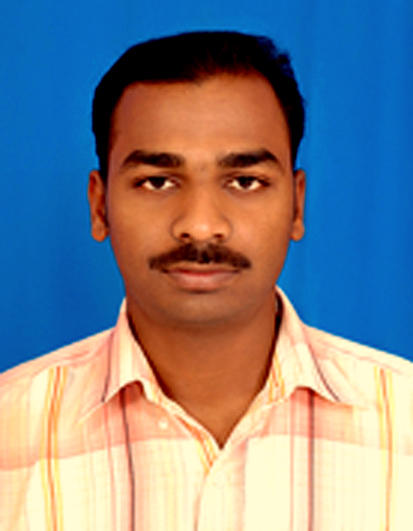 